				Aanwezigen:				Namens de Wmo-raad:				Dhr. Henk Bergman.				Dhr. Maarten de Vries.				Namens de Participatieraad:				Dhr. Jak Plat.				Dhr. Dick Veerman.				Namens de Seniorenraad:				Dhr. Cas Schilder, secretaris KSD;				Dhr. Jan Tol, voorzitter KSD.				Mevr. Agnes Kwakman, secretariaat KSD.				Gaste: Mevr. Léonie Boor (ambtenaar gemeente Edam-Volendam				             Mevr. Petra van der Horst (Koepel Adviesraden Sociaal Domein)				Afwezig: Dhr. Johan Molenaar, lid namens de Jeugdraad				                Mevr. Marian Plat, namens de Jeugdraad (met afbericht)                                  Notulen van de vergadering van de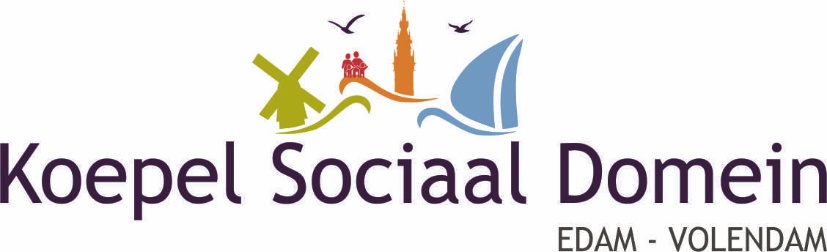                                Op 29 januari 2020             OnderwerpInhoud	Actie1) OpeningDe voorzitter opent de vergadering en heet iedereen welkom.2) Introductie dhr. Maarten de Vries als lid KSD namens de Wmo-raadDe voorzitter heet dhr. Maarten de Vries van harte welkom als lid van de KSD.3) Vaststelling agendaEr zijn geen aanpassingen aan de agenda.4) Ontvangen en verzonden stukkenDe secretaris heeft een lijst met ontvangen en verzonden stukken aan de leden gestuurd.5) Mededelingen- De informatiemiddag van de Seniorenraad (SR) om zijn achterban op de hoogte te stellen over duurzaamheid, energietransitie en de toekomst van de zorg is verschoven van maart naar oktober 2020, omdat men nog niet alle definitieve info binnen heeft.- Er is een uitzending van “100 min. en ouder” op LOVE-TV in voorbereiding over 75 jaar vrijheid, waarin een aantal inwoners van Volendam en Zeevang zullen worden geïnterviewd over hun ervaringen tijdens de oorlog. Onze voorzitter zit in de redactiecommissie. Er is gedegen onderzoek gedaan om mensen te vinden die uit hun eigen ervaring kunnen putten. Dit programma zal op 23 februari 2020 worden uitgezonden. - De secretaris heeft de leden een e-mail doorgestuurd over een bijeenkomst m.b.t. Lef over activiteiten voor kinderen van 4 tot 18 jaar. Hij zal daarover contact opnemen met de JR.- Er zijn behoorlijk wat veranderingen bij het begrafenisfonds, alle begrafenisplekken gaan naar de gemeente. De secretaris zit in de klankbordgroep en heeft het advies gegeven dit jaar aan te wenden om informatie te verstrekken aan de inwoners van onze gemeente. Het redactieteam van ‘100- min en ouder’ bestaande uit onze voorzitter, mw. Manon Dijkshoorn en Marcel van Meel zullen hierover in gesprek gaan met het bestuur van het begrafenisfonds Volendam. Ter info: een gedeelte van de begraafplaats is eigendom van de katholieke kerk in Volendam, de rest, behalve de katholieke begraafplaats in Edam, is eigendom van de gemeente. De prijzen verschillen onderling behoorlijk.- Er worden kandidaten gevraagd om statushouders te begeleiden. De secretaris heeft hierover een mail rondgestuurd. Als er iemand interesse heeft, hoort hij het graag.- De secretaris heeft de brief van de vrijwilligersmakelaar m.b.t. het pestgedrag op scholen rondgestuurd. In februari 2020 wordt hierover een bijeenkomst georganiseerd. - Twee keer per jaar heeft de KSD samen met een afvaardiging van de SR een bijeenkomst met de Zorgcirkel, ook nu is er weer een bijeenkomst belegd; dit zijn nuttige bijeenkomsten.- Op 2 februari a.s. vindt het jaarlijkse vrijwilligersontbijt plaats. Namens de KSD gaan dhr. Henk Bergman en dhr. Jan Tol erheen, namens de SR dhr. Kuiper en dhr. Kees Molenaar. Als er nog iemand interesse heeft, kan de secretaris hem opgeven.- Er is een gratis I-pad-cursus georganiseerd door de gemeente.- Dhr. Johan Molenaar is van de Sportkoepel naar het begrafenisfonds gegaan, hij blijft op de achtergrond adviseur van de Sportkoepel.- De secretaris is bezig met het samenstellen van een bezettingslijst van alle raden met de complete contactgegevens van ieder lid.- Reminders voor de nabije toekomst: kennismaken met mevr. Natalie du Mortier, kascontrole en bespreken roulerend voorzitterschap. - De gemeente was bezig met het maken van apps voor blinden en slechtzienden. De secretaris heeft daarover niets meer vernomen en wil graag van de voorzitter van de Wmo-raad weten hoe het daarmee staat.- I.v.m. ons hernieuwde lidmaatschap van de Koepel van Adviesraden wordt afgesproken dat dhr. Bergman de inloggegevens aan de secretaris stuurt, waarna hij deze doorstuurt aan de voorzitters van de werkgroepen. - De penningmeester heeft reminders gestuurd aan de besturen van Opperdam en de RKAV met het verzoek of hij de facturen voor het locatiegebruik mag ontvangen, zodat hij het jaaroverzicht kan maken.- Het nieuwe e-emailadres van dhr. Johan Molenaar is: j.molenaar@monumentenpaleis.nl.6) Behandeling conceptnotulen KSD-vergadering van 27 november 2019De notulen worden goedgekeurd.7) Behandeling actiepunten KSD-vergadering van 27 november 2019De actiepuntenlijst wordt besproken en geactualiseerd.8) Overleg delegatie KSD met politieke partijen gemeente Edam-Volendam (zie e-mail d.d. 21 januari 2020)Er is een initiatief van de politieke partijen dat wij een gesprek kunnen aangaan, met de coalitie en de oppositie apart, maar er zal wel worden gesproken over wonen met zorg en welzijn. Vanuit de KSD wordt besloten dat hieraan deel zullen nemen: dhr. Cas Schilder, dhr. Dick Veerman, dhr. Henk Bergman en dhr. Jan Tol. Voor ons zijn de meest geschikte datums: 13 februari en 17 februari, aanvang. 19.30 u. de voorzitter zal deze datums doorgeven.9) Jaarverslag 2019; aanlevering stukkenWordt aan gewerkt.10) Behandeling en vaststelling conceptbegrotingen 2020 van de KSD en van de onderliggende adviesraden JR, PR, SR en WR.Worden bij deze vastgesteld.11) Kritiek op maaltijdverzorging door cateraar na het opheffen van de maaltijdverzorging door de ZorgcirkelDe voorzitter van de Wmo-raad meldt dat dhr. Cor Koning hierover ook ontstemd is, hij is bezig met het vinden van alternatieven. Hij wist nog niet wanneer dit ingaat maar in ieder geval ergens in de eerste 3 maanden van 2020. Afgesproken is dat hij ons op de hoogte zal houden van evt. nieuwe ontwikkelingen. De secretaris meldt dat er op 20 februari a.s. een afspraak is gepland om met de Zorgcirkel nog even alles te inventariseren. Afgesproken wordt dat de voorzitter n.a.v. de info die hij van dhr. Bergman en dhr. De Vries heeft ontvangen een conceptbrief zal opstellen, gericht aan het college van B & W.12) Vervolg “Hoe ouderen lichamelijk te activeren”. Zie e-mail Sportkoepel met reactie d.d. 30 okt. 2019 en uitbrengen van verslag van gesprek met Wayne Neijhorst van de Sportkoepel dd. 13 januari 2020Er is op 13 januari jl. een gesprek geweest met dhr. Wayne Neijhorst van de Sportkoepel Edam-Volendam; afgesproken is dat hij dit kwartaal i.s.m. Club- en Buurthuiswerk een planning zal maken om ouderen lichamelijk te activeren. Dit wordt geagendeerd voor de volgende KSD-vergadering.13) Stand van zaken opstellen ongevraagd advies naar woningcorporaties De Vooruitgang en Wooncompagnie en naar het gemeentebestuur inzake grote aantallen inwoners op de wachtlijsten van beide corporaties.Besloten wordt een afspraak met het projectteam te maken.14) Aanlevering van indicatoren/parameters t.b.v. Raadsmonitor vanuit de onderliggende adviesraden (zie e-mail van Erik Schokker d.d. 22 november 2019)Wij hebben hier verder geen reactie op ontvangen en hebben geen toevoegingen.15) Notitie participatiebeleid Edam-Volendam 2020Is afgetikt.16) Stand van zaken vrijwilligersnota en mantelzorgnotaWordt afgevoerd.17) Stand van zaken SVn-lening en financieringsmogelijkheden energietransitie, e.e.a. i.v.m. organiseren van informatiemiddag voor senioren en niet-senioren. Toelichting wordt gegeven door Léonie Boor, betrokken ambtenaar van de gemeente Edam-Volendam.Mevr. Leonie Boor licht toe dat zij samen met mevr. Ien Verrips aan het uitzoeken is hoe het in andere gemeentes gaat m.b.t. langer thuis blijven wonen. De gemeente is van mening dat een belangrijke vraag is waar de behoefte van de burger ligt. Hebben zij wel leningen nodig en willen mensen er gebruik van maken? Zij willen dit eerst uitzoeken en mevr. Boor is van mening dat de KSD daar beter zicht op heeft. De secretaris is van mening dat er twee zaken van belang zijn. Punt 1 is dat vanaf 2016 al wettelijk geregeld is dat mensen zolang mogelijk thuis moeten blijven wonen, dan moet je ook de ondersteuningsmaatregelen erbij verstrekken en niet wachten tot de energietransitie. Het 2e punt is dat alles op het gebied van wonen wordt geregeld door externe partijen. Er is op geen enkele wijze participatie tussen inwoners en de gemeente. Hoe kunnen we dat oplossen?Er volgt een discussie waarbij voorstellen worden gedaan over waar men het beste informatie kan vergaren:- de banken Rabo en ABN zijn bezig zijn om dezelfde typen leningen te verstrekken als via SVN mogelijk zou zijn; nog niet duidelijk is echter onder welke voorwaarden de leningen dan verstrekt zouden worden. - Voorgesteld wordt een gerichte enquête te houden onder de inwoners om kennis te vergaren en te centraliseren over wonen in onze gemeente. Tevens wordt voorgesteld een aantal woonadviseurs aan te stellen en een centraal meldpunt te openen waar men met zijn vragen terecht kan.- Mevr. Boor stelt dat de gemeente veel informatie heeft, echter niet op wijkniveau. De mogelijkheid wordt genoemd aan de hand van de postcode vast te stellen wat de leeftijd is van de mensen per wijk, waarna je ze in een brief zou kunnen vragen of ze bereid zijn om te investeren in hun woning om langer thuis te kunnen blijven wonen. - Dhr. Jeroen Besseling heeft onlangs aangegeven nog niet zover te zijn dat  aangevraagde offertes m.b.t. duurzaamheid kunnen worden ingediend, het moet nog naar B & W en staat op dit moment stil. Vandaar dat Leonie Boor graag de focus wil leggen op langer thuis blijven wonen en dan gaat het m.n. over, vaak preventieve, woningaanpassingen. Wij stellen ons de vraag: gaan mensen zelf al hun huizen verbouwen of is die mentaliteit er nog niet? Om erachter te komen of er bereidheid is om zo’n lening af te sluiten is informatie van de woningbouwcorporaties belangrijk. Misschien kunnen we uit een analyse van de woningzoekenden achterhalen of mensen hun eigen woning kunnen oppimpen met een SVn-lening. - De secretaris meldt dat hij mensen heeft geholpen om leningen af te sluiten, van de 26 zijn er 22 die een lening hebben afgesloten met hun woning als onderpand. Bij een bank kun je de reden die mensen beweegt om een lening af te sluiten inventariseren: meestal zijn het mensen met hele kleine pensioentjes en een hele lage hypotheek die graag in hun woning willen blijven. - Bij ons projectteam Zorg in de toekomst leeft de overtuiging dat er meer informatie te vinden is op de werkvloer, in casu  bij de senioren zelf. De gemeente heeft daar volgens het projectteam geen oog voor. Mevr. Léonie Boor is zeer geïnteresseerd in de gegevens die ons projectteam gaat  verzamelen. Uitgelegd wordt dat het draaiboek zo goed als klaar is en dat wij uit de gegevens die van alle partijen worden verkregen, zal worden getracht een voorzet te geven aan de politieke partijen. Omdat gebleken is dat de benodigde gedragsverandering heel moeilijk is te bewerkstelligen, hebben we een stuk gemaakt waarin wordt aangegeven hoe we met de media de mensen op de juiste manier kunnen benaderen. Desgevraagd wordt beloofd dit stuk, zodra het klaar is, aan mevr. Léonie Boor te sturen.- Mevr. Boor oppert een bijeenkomst te organiseren voor iedereen die geïnteresseerd is om de behoefte te kunnen peilen.Afgesproken wordt dat mevr. Boor en mevr. Verrips de gegevens die zij hebben verzameld, zullen uitwerken en die zo spoedig mogelijk met ons komen bespreken, de eerstvolgende KSD-vergadering is op 26 februari 2020 maar eerder zijn zij ook van harte welkom. Wij houden elkaar op de hoogte.18) Toelichting op de werkzaamheden van de Koepel Adviesraden Sociaal Domein door mevr. Petra van der HorstDe voorzitter heet mevr. Petra van der Horst van harte welkom. Zij stelt zich voor, de voorzitter zet de structuur van de KSD uiteen waarna mevr. van der Horst (hierna te noemen: PH) daarover een aantal gerichte vragen stelt. Zij vertelt dat de Koepel van Adviesraden (KVA) de laatste jaren, ondanks de forse abonnementsverhoging, een behoorlijke groei heeft doorgemaakt en op dit moment 234 adviesraden in heel Nederland tot haar leden mag rekenen. Primair geeft de KVA trainingen voor adviesraden op maat, waarbij men kijkt naar de lokale situatie:- hoe is de samenwerking met de gemeente en hoe werkt zo’n adviesraad eigenlijk?- hoe is de bezetting van de jeugd?- waar dien je de inwoners het beste mee? Wat moet er gebeuren als er vanwege het disfunctioneren van bijv. een wethouder niet meer duidelijk is wie welke verantwoordelijkheid heeft?- tegenwoordig merken zij dat ze steeds meer trainingen aan wethouders geven, want wethouders komen soms niet uit het sociaal domein; wat is de positie van de wethouder en hoe kijkt hij/zij naar adviesraden- zij trainen beleidsmedewerkers die ook met veel stukken worstelen en adviseren hen bij elkaar te komen waarbij zij met ze meekijken.Zij benutten de informatie van de beleidsmedewerkers en wethouders om de adviesraden te helpen.Binnenkort staat er in Alkmaar een bijeenkomst gepland voor alle adviesraden van Noord-Holland ook voor Jeugd. PH nodigt hierbij onze adviesraad Jeugd van harte uit om daarbij aanwezig te zijn om gevoed te worden en andere adviesraden te ontmoeten. Voor een adviesraad Jeugd is het belangrijk om info te vinden vanuit inwoners perspectief; niet alleen via de officiële instanties maar ook vanuit andere kanalen. De KVA helpt zo’n adviesraad om na te denken over waar ze hun voeding vandaan halen om tot een advies te komen en hoe deze info naar buiten te brengen.PH geeft een voorbeeld van een adviesraad die in de clinch lag met de wethouder. Uit de training bleek dat deze adviesraad politiek bezig was. Een adviesraad is van nature geen politiek orgaan dus deze adviesraad vervulde zijn eigenlijke functie niet meer.Op de vraag of het in haar portefeuille zit ons als KSD met elke onderliggende raad door te lichten en te kijken hoe je tot een advies komt, antwoordt zij positief, echter daar hangt wel een prijskaartje aan.Bij een tussentijdse evaluatie kan je ook de gemeente benutten. Door de nieuwe omgevingswet zijn er allerlei vraagstukken die op de agenda komen te staan. Gemeentes hebben de adviesraden hard nodig omdat ambtenaren van buiten komen waardoor ze geen zicht hebben op de lokale problemen m.b.t het sociaal domein. Voor de KSD is het belangrijk om een sparringpartnerrol te vervullen.Op de vraag van PH of de KSD de politieke partijen wil informeren, antwoordt de voorzitter dat we gevraagd en ongevraagd advies geven; gevraagd advies o.b.v. visies en beleidstaken waar de gemeente mee bezig is en ongevraagd advies na overleg o.a. met politieke fracties of over zaken waarover wij ons zorgen maken, bijv. de wachtlijsten bij de woningbouwcorporaties,  waarbij wij ook tot een standpunt komen. PH vraagt zich af of dat slim is. Bij haar trainingen worden o.a. de volgende vragen gesteld: hoe ga je met de politiek om? Wat doe je wel en wat niet? Hoe vertel je je informatie? Hoe stel je een advies op? De energietransitie wordt benut om sociale vraagstukken op te lossen. Ook het armoedevraagstuk wordt gecombineerd met de energietransitie. Ook dit komt aan de orde bij haar trainingen.Op de vraag of PH juridisch onderlegd is, antwoordt zij dat de KVA zich daaraan niet waagt en zich juridisch laat ondersteunen door Stimulans. PH adviseert niet je vingers te branden aan het juridische omdat men hier op persoonlijke titel zit: Adviseer over zaken waar je je zorgen over maakt maar het monitoren of de wet wel goed wordt toegepast - en of een advies wel wordt uitgevoerd - is een taak van de gemeente. De KVA houdt zich bezig met vraagstukken die het sociaal domein aangaan, maar niet gekoppeld aan wettelijke status. Haar boodschap is dat je goed moet nadenken waar je mee bezig bent.De secretaris legt uit dat de situatie hier zo is dat een van de raden via convenant en de andere 3 wettelijk geregeld zijn. De SR is dus een belangenbehartiger. PH is van mening dat een belangenbehartiger politiek aan het bedrijven is. De voorzitter legt uit dat de KSD bezig is met een projectgroep zorg in de toekomst, PH meldt dat dit ook een taak van de gemeente kan zijn: de KSD vraagt namelijk op persoonlijke titel aan inwoners wat zij van de gemeente nodig hebben in de toekomst:  voordat je het weet is niet meer helder wat jullie zijn. Zij vraagt zich ook af of het verstandig is dat de KSD met professionele organisaties om de tafel gaat zitten en of je het t.z.t. moet aanbieden aan het College of aan de politieke partijen.De secretaris legt uit dat men bezig is met toegankelijkheid openbare gebouwen en dat de problemen die daar bestaan door vrijwilligers zijn geïnventariseerd en door de politiek worden ontkend. Hierover is reeds met de wethouder gesproken. In zijn optiek moet de KSD een onderhoud aanvragen met de politiek met de vraag in hoeverre de mening van vrijwilligers gerespecteerd wordt en hoe men wil omgaan met de vergrijzing van de samenleving waarbij de toegankelijkheid steeds belangrijker wordt. PH adviseert dit nog een keer aan te kaarten bij de wethouder bij wie je vastloopt.Tenslotte meldt PH dat de KVA later vandaag een bijeenkomst heeft in Enschede waar zij willen komen tot een nieuwe adviesraad.De voorzitter dankt PH hartelijk voor haar heldere toelichting.19) Verslag uit de adviesraden- Jeugdraad: - N.v.t. wegens afwezigheid van de JR. Gemeld wordt dat men graag de bezetting van de JR zou willen bespreken met het DB van de JR en met name ook wat de positie van dhr. Johan Molenaar in de nabije toekomst zal inhouden, echter men is ook van mening dat de JR dit eerst in eigen kring op orde moet krijgen.- Heel veel gemeenten hebben zich aangesloten bij het initiatief van koningin Maxima “Muziek voor kinderen”, onze gemeente echter helaas niet. Men zou graag zien dat de JR hierover een ongevraagd advies opstelt.- Seniorenraad:- De SR is bezig met de kwestie vuurwerk rond de jaarwisseling. Het standpunt van het DB van de SR is dat wij alle landelijke maatregelen afwachten en dan kijken hoe dit in onze gemeente zal uitpakken.- Participatieraad:- De PR heeft tijdens de laatste vergadering een terugblik geworpen op het afgelopen jaar. Het jaarverslag volgt nog.- De nulmeting vrijwilligerswerk is besproken, men begint nu met beleid maken hieromtrent. Hier zullen wij mevr. Nathalie du Mortier ook naar vragen.- Het DB van de PR is voornemens een stuk te gaan maken om de sociale werkplaats terug in het leven te roepen; op dit moment zijn er mooie projecten gaande maar er vallen mensen tussen wal en schip. Wij zullen dit bespreken met mevr. Trijntje Veerman-Schouten, die waarschijnlijk over cijfers beschikt.- Wmo-raad: - De brief over het BMC cliëntonderzoek is in december verzonden aan de gemeente. Daar is nog geen antwoord op gekomen.- Degene die mevr. De Fraiture had gesproken bleek niet mevr. Geurts-Van Kessel te zijn maar dhr. Ir. Van Lin.- In Purmerend wil men in het kader van Beschermd Wonen een opvang starten, waar echter grote oppositie tegen is want de locatie is reeds in gebruik als begraafplaats, kinderboerderij en woonwijk. Wat opvalt is dat wij hiervan, in het kader van de regiovisie Beschermd Wonen niet op de hoogte zijn gesteld; men acht dit een vraag aan het College van B & W waardig.20) W.t.t.k.N.v.t.21) RondvraagN.v.t.22) Datum volgende vergadering en sluitingDe voorzitter sluit de vergadering. De volgende KSD-vergadering is gepland op 26 februari 2020 om 10.00 u. Locatie RKAV Volendam.